PURPOSE OF THE REPORT  To provide an update on the annual performance of the Licensing Service RECOMMENDATIONSTo note the contents of the report and the action taken CORPORATE PRIORITIESThe report relates to the following corporate priorities:BACKGROUND TO THE REPORTIt is considered good practice for all Licensing Authorities to produce an annual report setting out their achievements during the preceding 12 months. Such a document will serve the following purposes:it will act as a record of achievement, enabling members to take stock of their progress, revaluate the work undertaken in the past 12 months; andgiven the importance of reassuring the public that persons, premises or vehicles are appropriately regulated, it will allow a Licensing Authority to promote its work as widely as members consider beneficial.The Licensing & Public Safety Committee has produced an annual report for the last 2 years which has previously been presented to full Council. ANNUAL REPORT 2018/19The draft Annual Report 2018/19 is attached to this report as Appendix A. The draft report seeks to identify and document the good work which the Licensing & Public Safety Committee has once again undertaken during the last 12 months. It covers the traditional areas of:Hackney Carriage / Private Hire / licensed operators;Licensing Act 2003 (liquor);Gambling; andScrap Metal. However, this year’s report also makes reference to a relatively-untouched area of work especially around Licensed Premises and GamblingPROPOSALS Note the contents of the report and recommend a final version put before full Council Financial implicationsThere are no direct financial implications.  LEGAL IMPLICATIONSThere are no direct legal implications. COMMENTS OF THE STATUTORY FINANCE OFFICERThe report is for information and has no financial implications. The budget outturn report to Cabinet in June will include information in relation to income received in relation to the licensing services in the financial year 2018/19.COMMENTS OF THE MONITORING OFFICERPlease see the comments at Para 8.1OTHER IMPLICATIONS:BACKGROUND DOCUMENTS Audit ReportYearly Forward Plan 2018/2019APPENDICES Appendix 1 - Annual Report REPORT TO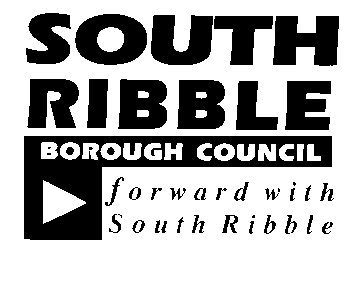 ONONCouncil24 July 201924 July 2019TITLETITLEREPORT OFREPORT OFLicensing Annual ReportLicensing Annual ReportHead of LicensingHead of LicensingIs this report confidential?  NoExcellence and Financial SustainabilityXHealth and WellbeingXPlaceXHR & Organisational Development ICT / TechnologyProperty & Asset ManagementRisk Equality & Diversity None identifiedNone identifiedNone identifiedNone identifiedNone identified Report Author:Telephone:Date:Mark Marshall, Head of Licensing01772 62540131 May 2019